KEMENTERIAN PENDIDIKAN, KEBUDAYAAN, RISET, DAN TEKNOLOGI UNIVERSITAS SAM RATULAGI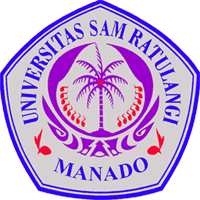 FAKULTAS EKONOMI DAN BISNIS GOING CONCERN: JURNAL RISET AKUNTANSIJl. KampusUnsrat Manado 95115 Telp.(0431)847427 Telp. (0431)847954, 862086 Fax.(0431)826060E-mail: feb@unsrat.ac.idLaman:http://www.feb.unsrat.ac.idSURAT KETERANGANPERSETUJUAN PENCANTUMAN NAMA SEBAGAI PENULIS JURNAL No:	/GC:JRA/22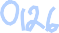 Yang bertandatangan di bawah ini: Nama : Dr. Ventje Ilat, SE., MSi Email : ventje.ilat@unsrat.ac.id Selaku Pembimbing INama : Peter M. Kapojos, SE., Ak., MSiEmail : peterkapojos@unsrat.ac.id Selaku Pembimbing IIDengan ini menyetujui pencantuman nama dan e-mail sebagai penulis dalam jurnal yang akan dipublikasikan melalui Jurnal LPPM Bidang EkoSosBudKum (Ekonomi,Sosial,Budaya, dan Hukum)atas nama:Nama Mahasiswa	: Isabel Corina Sm NIM		17061104207Judul	: Evaluasi Pelaporan Anggaran Pendapatan dan Belanja Desa di Desa MokupaDemikian surat ini dibuat untuk kepentingan publikasi Jurnal LPPM Bidang EkoSosBudKum (Ekonomi,Sosial,Budaya, dan Hukum)Manado, 13 April 2022Mengetahui: Pembimbing I,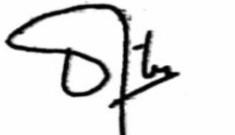 Dr. Ventje Ilat, SE., MSi	NIP.1958090419860311003Pembimbing II,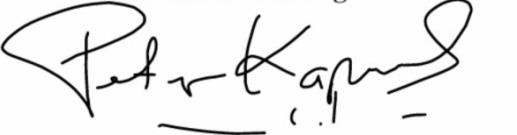 Peter M. Kapojos, SE., Ak., MSiNIP. 197206202002121004